                                                                                      РЕШЕНИЕ           35-ое заседание                                                              27-го созыва  Об отчете о деятельности   Главы сельского поселения,  Совета сельского поселения   Нижнесикиязовский сельсовет муниципального района  Балтачевский район Республики Башкортостан в 2017 году           Заслушав и обсудив отчетный доклад главы сельского поселения Нижнесикиязовский   сельсовет муниципального района Балтачевский  район Республики Башкортостан, В соответствии с Федеральным законом от 06 октября 2003 года № 131-ФЗ «Об общих принципах организации местного самоуправления  в Российской Федерации», со статьей 19 Устава сельского поселения Нижнесикиязовский сельсовет, Совет сельского поселения Нижнесикиязовский сельсовет муниципального района Балтачевский район Республики Башкортостан  р е ш и л :  1.Отчет главы администрации  о деятельности  администрации  и Совета сельского поселения  Нижнесикиязовский  сельсовет муниципального района  Балтачевский  район Республики  Башкортостан    утвердить.           2.Работу главы администрации и Совета сельского  поселения         Нижнесикиязовский сельсовет  муниципального района  Балтачевский  район Республики  Башкортостан  признать  удовлетворительной.  3. Главе сельского поселения продолжить работу по исполнению возложенных полномочий по решению вопросов местного значения, усилить работу по развитию социальной инфраструктуры и благоустройству населенных пунктов сельского поселения, по повышению уровня и качества жизни населения. 4.Определить приоритетными направлениями  деятельности администрации и Совета сельского поселения Нижнесикиязовский  сельсовет на 2018 год :- обеспечить  проведение эффективной политики занятости населения;-оказывать всестороннюю  поддержку лицам из числа безработных желающих заниматься  предпринимательской деятельностью;          - усилить работу по развитию малых форм хозяйствования на селе, а именно  личных  подсобных  и  крестьянских  – фермерских хозяйств;           - работать над улучшением  показателей  оценки эффективности деятельности органов местного  самоуправления ;- контролировать расходы потребления энергоресурсов  и коммунальных услуг  в пределах утвержденных лимитов на подведомственной  территории ;   5. Депутатам Совета сельского поселения регулярно проводить  работу со своими избирателями в своих избирательных округах по разъяснению и информированию жителей о работе Совета и мероприятиях, проводимых на территории сельского поселения, проводить приемы граждан..       6.Администрации, общественным формированиям, комиссиям сельского поселения совместно с участковым уполномоченным усилить работу по охране общественного правопорядка и уменьшению количества правонарушений.            7 . Контроль за исполнением данного решения возложить  на постоянные  комиссии  Совета  сельского поселения  Нижнесикиязовский  сельсовет.Глава сельского поселения НижнесикиязовскийСельсовет муниципального районаБалтачевский  районРеспублики Башкортостан                                                Р.Х.Закировас.Нижнесикиязово05 марта 2018 года         №  35/77                                       ОТЧЕТ      Главы Администрации сельского поселения Нижнесикиязовский сельсовет муниципального района Балтачевский район Республики Башкортостан Закировой Р.Х. «О результатах своей работы и работе Администрации сельского поселения за 2017 год»                              Уважаемые депутаты и приглашенные!      В соответствии с Федеральным Законом «Об общих принципах организации местного самоуправления в Российской Федерации», представляю Совету сельского поселения ежегодный отчет о результатах работы Администрации сельского поселения за 2017 год.      В 2017 году Администрация сельского поселения Нижнесикиязовский сельсовет осуществляла свою работу по решению вопросов местного значения в пределах полномочий, установленных действующим законодательством, Уставом сельского поселения.                                         БЮДЖЕТ    Главным финансовым инструментом для достижения стабильности социально- экономического развития сельского поселения безусловно служит бюджет поселения.    По сельскому поселению Нижнесикиязовский сельсовет на 2017 год был принят бюджет в сумме 2709756 руб.     Объем собственных доходов назначен в сумме 261400 руб.Что составляет всего лишь 9,6% от общего объема бюджета сельского поселения.     Основную же часть доходов бюджета составляют безвозмездные поступления в виде субвенций и дотаций из республиканского бюджета и бюджета района.      Собственные доходы состоят из земельного налога, налога на доходы физических лиц, налога на имущество физических лиц, единый сельскохозяйственный налог.       В 2017 году исполнение выглядит таким образом: НДФЛ-             план      39000,    факт       37200   выполн. 95,4%Налог на имущество-    план  9000   факт.12100    выполн. 134,4%ЕСХН-         план   10000  факт        14100  выполн.  141%Земельный налог- план  194000  факт 340100,  выполн.  175,3% в том числе с физических лиц-                    280500 руб.Госпошлина-     план -2400 руб.  факт- 4200 руб,   выполн. 175%ВСЕГО ДОХОДОВ:             план годовой    261400 руб.                                               факт                    407800 руб.                                               выполн.               156% Исполнение бюджета 2017 года по расходам составило, с учетом сумм получаемых из республиканского бюджета 2641827руб, Свободный остаток на 01.01.2018год составляет 119284,27, Все выделенные средства освоены в полном объеме по целевому назначению и в установленный срок.           СОЦИАЛЬНО-ЭКОНОМИЧЕСКОЕ ПОЛОЖЕНИЕ    Основной целью нашей работы является повышение уровня и улучшение качества жизни каждого жителя сельского поселения на основе устойчивого социально- экономического развития. Администрацией сельского поселения принимались все самые необходимые меры, направленные на улучшение условий жизни, обеспечение на территории поселения общественной безопасности и правопорядка, стабильности в работе объектов жизнеобеспечения, социальных, а также сельхозпредприятий, осуществляющих свою деятельность на территории сельского поселения.       Превосходно функционирует общество с ограниченной ответственностью «ЛУЧ». Директором которого является молодой, энергичный, знающий свое дело, человек на своем месте- Габидуллин Марат Габдулмаликович. Основные производственные направления полеводство и животноводство. Основной удельный вес продукции растениеводства в хозяйстве занимает производство зерна и кормов для общественного скота.Общая площадь сельхоз угодий хозяйства составляет- 5681га, в том числе: пашни- , пастбища . Средняя численность работающих ООО «Луч» около 96 человек.    В настоящее время в хозяйстве разводят крупный рогатый скот мясо- молочным направлением, имеется КРС 450 голов, в том числе дойных коров 315 голов.     Прошлый год был для аграриев непростым (в сельском хозяйстве легких лет вообще не бывает), природа постоянно подбрасывает земледельцам разного рода сюрпризы: такие как в 2016 году аномально жаркое лето, а в 2017 году затяжные дожди. Тем не менее, наши аграрии достойно справились с трудностями и капризами погоды.   В 2017 году сельхозпредприятием ООО «ЛУЧ» произведено:    Мяса-        512ц.    Молока-    1119ц.    Валовой сбор зерна составил- 13495ц. Под урожай будущего года посеяно- 270га.озимых культур. Вспахано более 90% зяби. В минувшем 2017 году общий объем субсидий в ООО «ЛУЧ» составило 2 миллиона 345 тысяч рублей. ООО «ЛУЧ» на основании договоров аренды с участниками долевой собственности выполняет условия договора аренды земельного участка, уплачивая за пайщиков налоги за землю.     Большую помощь общественным, а также личным подсобным хозяйствам в сохранении поголовья скота, недопущения случаев заболевания сельскохозяйственных и домашних животных опасными инфекционными заболеваниями оказывает Нижнесикиязовская учасковя ветеринарная лечебница и главный вет. врач ООО «ЛУЧ» Закиров М.М. Благодаря своевременному выполнению профилактических прививок и обработок на территории не зарегистрировано ни одного случая заражения опасными болезнями животных.     На сегодняшний день на территории сельского поселения в личных подсобных хозяйствах содержится скот:               КРС(коров)________490(201)               Овец и коз_______ 1168              Птицы___________ 2415              Пчелосемей_______847                 ДЕМОГРАФИЧЕСКАЯ ОБСТАНОВКА     В 2015- 2017 годах по сравнению с предыдущими годами произошло некоторое уменьшение рождаемости детей. Демографическая обстановка за последние 3 года желает оставлять лучшего и выглядит таким образом: 2015г. род.- 17         умер.- 22 2016г. род.- 11         умер.- 23 2017г. род.- 8           умер.- 15 Но радует и то что в сельском поселении есть многодетные семьи, их 30 семей, в которых воспитываются 101 ребенок, из них:          22 семьи с 3 детьми          5 семей с 4 детьми          3 семьи с 5 детьми                                ЗДРАВООХРАНЕНИЕ           От эффективной работы учреждений здравоохранения зависит социальное самочувствие людей. Медицинскую помощь населению нашего сельского поселения оказывают 1 сельская врачебная амбулатория и 2 фельдшерско- акушерских пункта. В СВА успешно работают смотровой, физиотерапевтический, процедурный, прививочный и стоматологический кабинеты. Фельдшеры активно продолжали дополнительную диспансеризацию, продолжена дополнительная иммунизация населения против вирусного гепатита В, гриппа. Продолжается диспансеризация населения и в 2018 году.             ПРЕДПРИНИМАТЕЛЬСТВО И ТОРГОВЛЯ    На территории сельского поселения действуют 7 торговых точек, которые обеспечивают население продуктами питания и предметами первой необходимости. Ассортимент в магазинах разнообразный, цены приемлимые. Это: 2 магазина ПО «РАДУГА» (с.Нижнесикиязово, д.Тутагачево)             4 частных торговых точек (д.Т.Елга, д.Тутагачево, д.М.Алмантаево, с.Нижнесикиязово)             1 придорожное кафе «АЛЬЯНС» (д.Ташлы-Елга)             1 летнее кафе «ВСТРЕЧА» (с.Нижнесикиязово)                                ПОЖАРНАЯ БЕЗОПАСНОСТЬ Вопрос пожарной безопасности одно из важнейших задач, которая стоит перед сельским поселением. На содержание пожарной машины в бюджете заложено 73 тысячи 400 рублей, эта сумма идет на зарплату и ГСМ. В прошлом году для пожарной машины были приобретены запасные части на сумму более 8 тысяч рублей. При сельском поселении создана комиссия по резвычайным ситуациям и обеспечению пожарной безопасности. В 2017 году комиссией был произведен подворный обход жителей на предмет соблюдения правил пожарной безопасности, проведен инструктаж под роспись. Особое внимание уделялось группам риска, в которые вошли злоупотребляющие алкоголем, неблагополучные, многодетные семьи, одиноко проживающие престарелые граждане. В 24 домах были установлены , бесплатно, пожарные извещатели (где проживают одинокие престарелые, неблагополучные семьи).                    ОБРАЩЕНИЕ ГРАЖДАН   Одной из форм работы с населением является работа с обращениями граждан. Наибольшее количество граждан, побывавших на приеме у Главы Администрации сельского поселения затрагивали такие вопросы как: ремонт уличного освещения, вырубка старых деревьев, о бродяжничестве собак, очистке от снега улиц, ремонт дорог, газификация… Все вопросы мы старались решать своевременно, по письменным обращениям граждан направлялись ответы, а решение некоторых вопросов остались на контроле.                               БЛАГОУСТРОЙСТВО    Вопросы благоустройства территории сельского поселения за отчетный период заслуживают особого внимания. Думаю со мною согласятся все, что всем жителям хочется жить в уютной и благоустроенной деревне. А как известно, чисто не там где убирают, а где не сорят. Это не потребует больших усилий, если мы просто начнем уважать себя и односельчан. Работа по благоустройству в 2017 году проводилась по утвержденному плану. Проводились субботники по уборке и текущему ремонту  территорий памятников ВОВ в населенных пунктах. Проводилась работа по скашиванию сорной растительности в населенных пунктах в общественных местах, по уборке несанкционированных свалок.    В 2017 году по благоустройству сделано не мало : 1.грейдерование улиц- 57тысяч 120 рублей. 2.зимнее содержание дорог- более 60тысяч рублей. 3.ремонт уличного освещения- 17 тысяч рублей. (за уличное освещение 111 тысяч 508 рублей, 58 точек).  4.изготовление и установка обелиска участникам ВОВ в д.Урта-Елга по программе «РЕАЛЬНЫЕ ДЕЛА» то политической партии Единая Россия- 99 тысяч 800 рублей. 5.подготовка проектной документации для проведения газа в с.Нижнесикиязово по ул.Заречная- 200 тысяч рублей. 6.вырубка кустарников вдоль дороги с.Нижнесикиязово-д.Новоякшеево (с помощью жителей д.Новоякшеево, спорт.школы, дор.отдела) 7.приобретение и установка беседки на территории родника «Салкын-чишма»- 12 тысяч рублей. Еще одна беседка была установлена там же- спонсорская помощь от Галлямшина Ильшата Халимовича. 8.изготовление вывески на въездные ворота с.Нижнесикиязово- 13 тысяч 800 рублей. 9.приобретение пиломатериалов для ремонтных работ (забор вдоль дорог, ремонт территории сабантуя, поскатин- 9 тысяч рублей. 10.приобретение дорожных знаков «пешеходный переход», «осторожно дети»- 16 тысяч рублей. 11.установка (замена) ограды территории памятника В.И.Ленина в с.Нижнесикиязово- 33 тысячи рублей. 12.установка ограды обелиска ВОВ в д.М.Алмантаево- 23 тысячи рублей. 13.свалакивание свалок- 30 тысяч рублей (ООО «ЛУЧ»). 14.ремонт улицы Центральная в д.М.Алмантаево- 348 тысяч 864 рублей. 15.побелка заборов (как все знают у нас их достаточно, вдоль д.Т.Елга, с.Нижнесикиязово, протяженностью в несколько километров) 16.для участия в ППМИ «капитальный ремонт здания СДК в с.Нижнесикиязово» была составлена сметная документация, проведена экспертиза сметной документации- 34 тысячи рублей.                                    ОБРАЗОВАНИЕ     На территории сельского поселения функционирует МОБУ СОШ с.Нижнесикиязово где обучаются- 109 учащихся, д.М.Алмантаево (начальная общеобразовательная школа)- 11 учащихся, при котором работает группа кратковременного пребывания- 8 детей.   Детский сад «ЛЕЙСАН» (с.Нижнесикиязово)- 21 ребенок. Детский сад «УЛЫБКА» (д.Тутагачево)- 17 детей. Педагоги имеют соответствующую квалификационную категорию, педагогический коллектив стабилен, текучести кадров нет, все предметы учебного плана ведутся специалистами. В школе оборудованы 17 учебных кабинетов, спортзал, библиотека, столовая, спортивная площадка. Учащиеся участвовали во всех олимпиадах и конкурсах, занимали призовые места. Так же учащиеся принимают активное участие в учебных и творческих конкурсах различного уровня.                                КУЛЬТУРА    Культурный досуг населения организуется и проводится Нижнесикиязовским сельским домом культуры, Магашлы-Алмантаевским сельским клубом и Нижнесикиязовской библиотекой.    Учреждения культуры ведут работу планово. Проведены концерты, смотры-конкурсы художественной самодеятельности, вечера, посвященные знаменитым датам. Концерты, конкурсы, фестивали были согласованы и подготовлены совместно с коллективом школ, клубов, библиотеки. Я искренне благодарна за вашу поддержку и понимание. На достойном уровне провели праздники: День защитника отечества, Международный женский день, «Сабантуй», День пожилых людей, Новый год. При клубах успешно работают коллективы вокалистов, танцевальные коллективы, театральные коллективы. Проводятся плановые мероприятия, ведется работа по привлечению разных категорий населения к художественной самодеятельности.    Нижнесикиязовская библиотека в 2017 году работала по запланированному плану, всего посетило данное заведение более _________ абонентов, которым была предоставлена методическая помощь.    На территории сельского поселения функционирует почтовое отделение. Одним из основных показателей, работы которого это распространение печатной продукции на обслуживаемом участке. Подписка прошла удовлетворительно, благодаря учреждениям и работникам бюджетной сферы. Претензий к работе почтовиков у населения нет. Почтальоны добросовестные, ответственные, население доверяет оплату коммунальных услуг, корреспонденция доставляется подписчикам своевременно.                  ОХРАНА ОБЩЕСТВЕННОГО ПРАВОПОРЯДКА    Укрепление правопорядка- это одно из важнейших направлений деятельности Администрации сельского поселения. Этот вопрос, хоть и принимает комплекс мер по дальнейшему усилению борьбы с преступностью и правонарушениям, остается одним из основных. В прошлом году сохранились в целом положительные тенденции в стабилизации и оздоровлении криминальной обстановки в сельском поселении.    В сельском поселении за 2017 год не допущено ни одного убийства, тяжких и особо тяжких преступлений, изнасилований.    В сельском поселении приняты и реализуются целевые программы социальной направленности. Реализуются законодательства по социальной защите отдельных категорий населения. За 18 одинокими престарелыми гражданами, которые нуждаются в постоянном уходе, закреплены 2 социальных работника.    Активно работает институт старост. Наши старосты – это общественные лидеры из числа наиболее уважаемых и успешных местных жителей, которые помогают населению своей деревни в решении различных социальных вопросов.    Год был непростым, но нам удалось сохранить наработанные позиции. И в тоже время , критически оценивая итоги года, не могу не отметить что реальная обстановка требует нацеленности на большую и серьезную работу в дальнейшем.    Мы должны сделать все, чтобы повысить уровень жизни населения, не допустить разрастания негативных явлений. Все это зависит от наших совместных действий, инициативы, настойчивости, профессионализма каждого. Уверена, что при таком подходе к делу, все поставленные задачи мы сможем решить и в текущем году.    Хочу выразить благодарность работникам Администрации сельского поселения, которые в полном объеме и качественно выполняют свои обязанности, ищут и дают ответы на все возникающие вопросы граждан и делают все для того, чтобы сельское поселение было жизнеспособным и развивающимся.    Благодарю руководителей предприятий, депутатов, предпринимателей и конечно, всех неравнодушных жителей нашего сельского поселения за совместную работу, поддержку и понимание.     Огромное спасибо всем за внимание !!! БАШҠОРТОСТАН РЕСПУБЛИКАҺЫБАЛТАС РАЙОНЫ МУНИЦИПАЛЬ  РАЙОНЫНЫҢ ТҮБӘН ҺИКЕЯҘ АУЫЛ  СОВЕТЫ АУЫЛ БИЛӘМӘҺЕ СОВЕТЫ    452982, Түбән һикеяз ауылы,      Yзәк урамы, 26                                                                                                                               тел.(34753 ) 2-71-98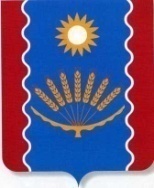 СОВЕТ СЕЛЬСКОГО ПОСЕЛЕНИЯНИЖНЕСИКИЯЗОВСКИЙ СЕЛЬСОВЕТМУНИЦИПАЛЬНОГО  РАЙОНАБАЛТАЧЕВСКИЙ РАЙОНРЕСПУБЛИКИ БАШКОРТОСТАН452982,Нижнесикиязово, ул.Центральная,26       тел. (34753) 2-71-98  